Reception      Autumn 2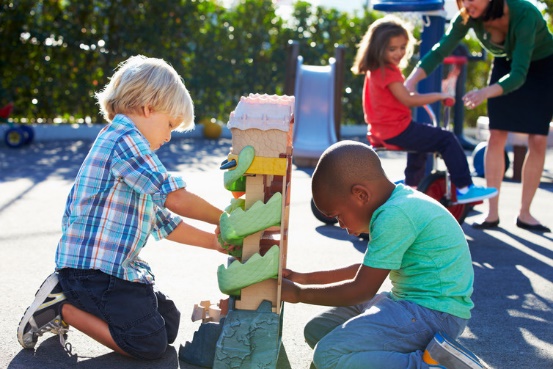 